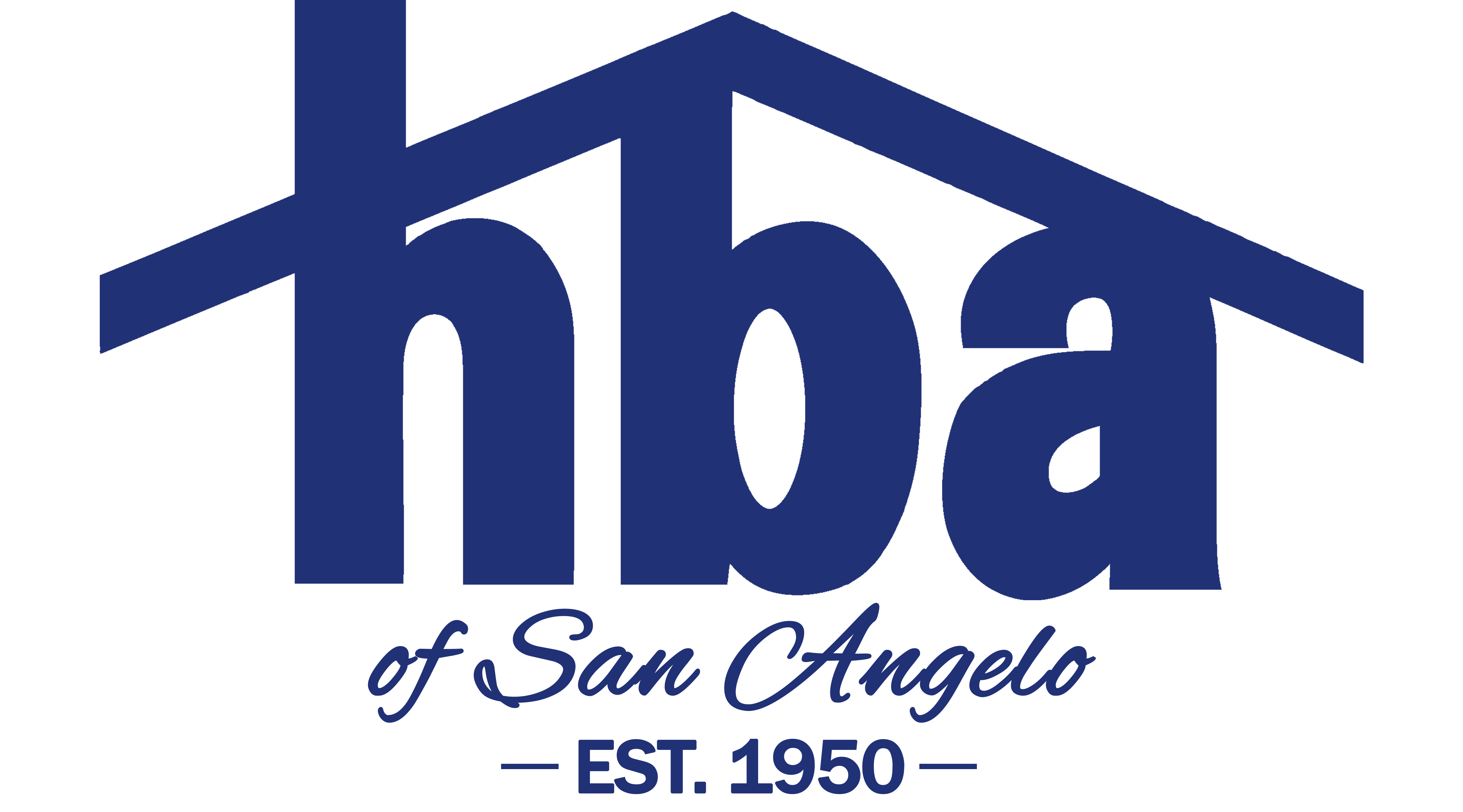 Home Builders Association of San AngeloInstructions and Checklist for Completing Scholarship ApplicationTwo (2) $1,000 scholarships will be awarded by the Home Builders Association of San Angelo (HBASA) to two (2) deserving high school seniors, or equivalent.  Scholarship checks will be sent directly to the designated school after verification of enrollment.ELIGIBILTY CRITERIA:The applicant must be a US citizen and planning to enroll into a institute of high learning (i.e., university, community college or vocational school) no later than September 1, 2019.The applicant must be directly affiliated with an HBASA member in good standing, either as a family member or an employee. Preference will be given to immediate family of active HBASA members.APPLICATION REQUIREMENTS:The attached scholarship application must be completed by the student, hand written or typed, and must be received by the HBASA no later than 4:00 pm on April 19, 2019. Incomplete applications will not be considered.  Below is a list of all necessary requirements:Please contact the HBA office with any questions, (325) 949-0140 or info@hbasa.com.Home Builders Association of San AngeloSCHOLARSHIP APPLICATIONInstructions:  Please type or print legibly in ink.  Do not omit any information. Fill in all spaces.  If any item is not applicable, indicate by "N/A".  Attach additional sheets where necessary.A.	STUDENT INFORMATION_______________________________________________________________________________Applicant's Last Name				First Name				Middle Name_______________________________________________________________________________Address:		Street				City					State,	Zip( ______) ______________________		__________________________________________Phone Number					E-mail Address				______/_______/_______Date of Birth_________________________________	______/_______/_______Current High School				Date of HS GraduationWhich college(s) and/or school(s) do you plan to attend?  		       Applied?		Accepted? (1)	___________________________________________________      □	                □Name of School				City, State		(2)	___________________________________________________      □	                □Name of School				City, State(3)	___________________________________________________      □	                □Name of School				City, StateMajor or intended course of study:______________________________________________B. HIGH SCHOOL INFORMATIONNumber in graduating class:  __________________  	Current Class Rank:  __________________Grade Point Average in High School (Cumulative):   ____________________________________Number of Advanced Placement Classes Taken in High School:	________________________Number of Pre-AP/Honors Classes Taken in High School:   ______________________________Number of Dual Credit Courses Taken in High School:  _________________________________Number of College Hours Accumulated During High School:	______________________________SAT Score:__________   ACT Score: ___________   C.  EXTRACURRICULAR, PERSONAL, AND VOLUNTEER ACTIVITIESList any academic and/or other extracurricular school activities in which you have participated, including honors and awards:_____________________________________________________________________________________________________________________________________________________________________________________________________________________________________________ _______________________________________________________________________________List any work experience and/or jobs you have held:_____________________________________________________________________________________________________________________________________________________________________________________________________________________________________________ _______________________________________________________________________________List any community service and volunteer activities in which you have participated:_____________________________________________________________________________________________________________________________________________________________________________________________________________________________________________ _______________________________________________________________________________
E.  SELF-EVALUATION 

Briefly tell about yourself and how receiving this scholarship could help you achieve your academic and career goals. F.  MEMBER CERTIFICATIONTo be completed by the HBASA member who is recommending and/or sponsoring applicant.__________________________________       __________________________________________Member's Name					Member Company			( _____ ) ___________________		           __________________________________________Phone Number					E-mail Address				Relationship:  	□ Parent			□ Step-Parent		□ Grandparent			□ Supervisor		□ Other ________________________________Date_________________     Member's Signature_______________________________________G.  SIGNATURES
PLEASE READ THE FOLLOWING STATEMENT CAREFULLYAND SIGN AND DATE THE APPLICATIONI hereby certify the above is true and correct to the best of my knowledge, and permission is given to verify the information contained in this application.  In the event it is discovered that any part of this application is falsified or not original, I agree to refund any monies that may have been awarded. I hereby authorize the HBASA to receive high school transcript copies and I give the Home Builders Association of San Angelo permission to use my name in any release of information to the media for public relation purposes.Date____________________ Student Signature_______________________________________Date____________________ Parent/Guardian Signature________________________________Return completed application with attachments to:	HBASA									Scholarship Applications									4172 S. Jackson									San Angelo, TX  76903By:	4:00 p.m. on April 19, 2019HBASA Scholarship Application, signed by applicant & current HBASA member sponsorCurrent High School Transcript SAT and/or ACT Score Sheets (if both have been taken)At Least Two (2) Letters of RecommendationOne (1) Academic RecommendationOne (1) Personal RecommendationMail Original Application with Attachments by 5:00 p.m. on April 19, 2019 to:	Home Builders Association of San Angelo	Attn:  Scholarships	4172 S. Jackson	San Angelo, TX  76903